Конспект ООД «Художественно - эстетическое развитие» в старшей группе.Тема: «Необычное животное».Цель:  Развитие творческого воображения у детей старшего дошкольного возраста.                                                                   Задачи: -учить детей рисовать необычное животное;     -развивать  образное мышление, фантазию;     -побуждать к различным проявлениям творчества;    -воспитывать интерес к рисованию.Предварительная работа: Чтение повести-сказки Э. Успенского     «Крокодил Гена и его друзья». Рассматривание картинок, слайдов с изображением животных. Посещение зоопарка с родителями. Просмотр мультфильмов по теме. Рисование  домашних и диких животных. Составление пазлов «Необычные животные». Игра «Нарисуй часть животного».Материал:  Листы бумаги различного формата, акварель, гуашь, фломастеры, восковые мелки, цветные карандаши, графитный карандаш.Ход занятия:Воспитатель:  Дети, я сегодня получила  письмо от Чебурашки, сейчас я его прочитаю.«Здравствуйте ребята! Пишет вам Чебурашка. У меня мало друзей. Мне хотелось бы познакомиться с такими же как я необычными животными. Может вы знаете, где они живут?»Ответы детей.Воспитатель: Ребята, вы хотите помочь Чебурашке?  Тогда давайте придумаем фантастическое животное и нарисуем его. Если у  детей задание вызовет  затруднение. Например, ребенок  нарисовал существующее животное. Воспитатель  предлагает  добавить необычные, нехарактерные детали, чтобы персонажи стали сказочными.В конце занятия воспитатель звонит Чебурашке и приглашает в гости.Приходит Чебурашка и дети его знакомят со своими необычными животными.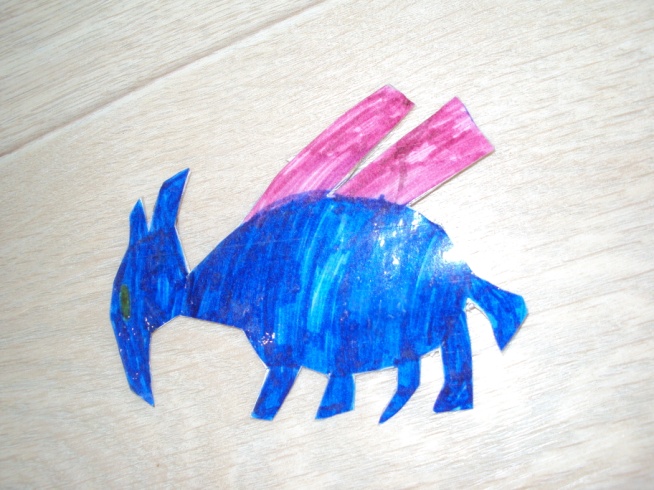 Крылонос. Он умеет летать. Живет в цветке и питается медом.Многоцвет. Живет на радуге. Он очень добрый и красивый. Питается «Скитлс».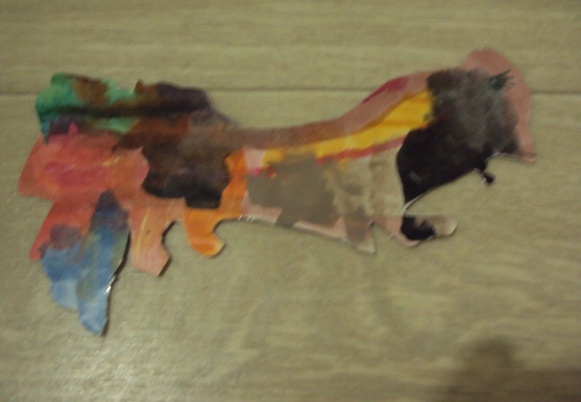 Синий ежик. Живет в синем лесу. Питается только синими   фруктами и ягодами.                       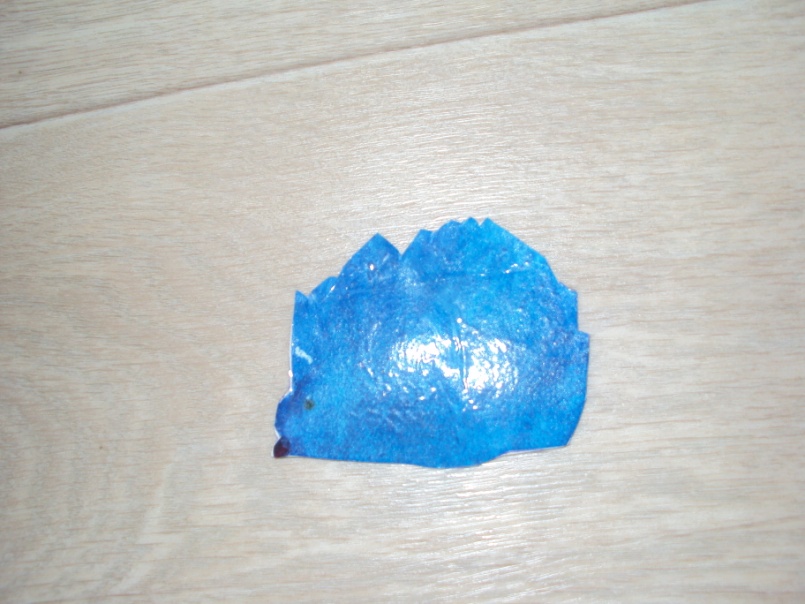 Страшила. Живет в пещере.                      Ест  только траву.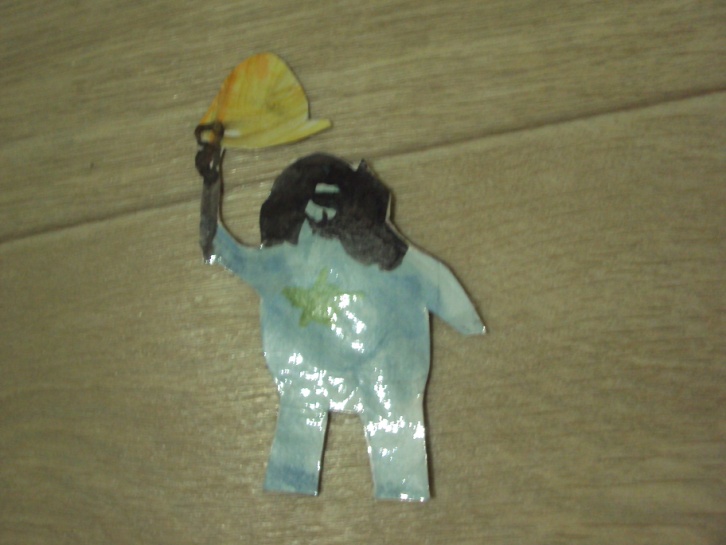 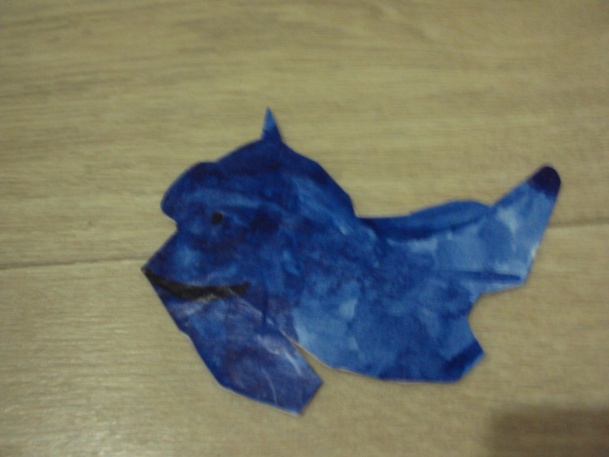  Морское привидение. Живет в воде. Пугает рыб, но оно доброе и хорошее.Змея на ножках. Живет в траве. Кушает грибы и ягоды.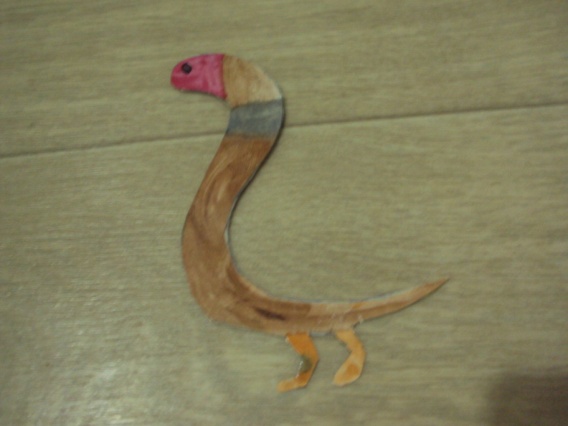 Землекоп. Роет в земле норы и в них живет. Питается корнями как Корней Корнеевич из Лунтика.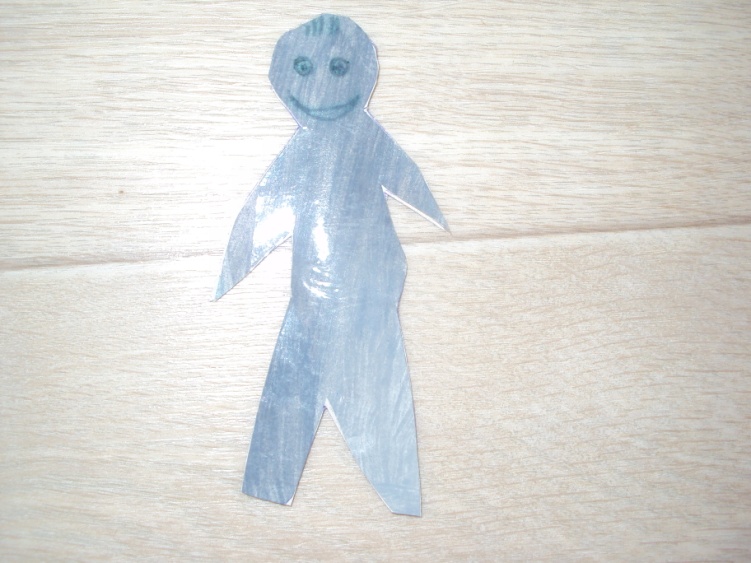 Овощеед. Он веселый, любит играть в разные игры. Питается овощами.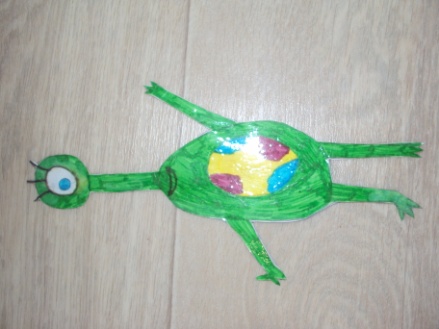 